Пән мұғалімі: Ақтөбе облысы,Мұғалжар ауданы,Қандыағаш қалалық № 2 ЖББ ОМ Мукушева Г.Б.                                                                                                                                                  Сыныбы:  7-сынып   Пәні: қазақ  тілі  мен  әдебиеті (орыс  сыныбы)Тақырыбы: Кім қай тілде сөйлейді? Туыстық атауларОқу  мақсаты: 7.Т2.  Тыңдалған мәтіннің негізгі мазмұнын түсіну, ақпараттың өзектілігін анықтауӘрекеттер  тәртібіРесурстар (Мұғалім  толтыру  керек)Орындалуы  10 баллОрындаЖазылым.7-тапсырма «Мағынасын анықта!» Мәтіндегі туыстық атауды білдіретін сөздердің мағынасын анықтап жаз.  21-беттегі 8-тапсырмадағы  көп нүктенің орнына жақша ішінен тиісті нұсқасын қойып, оқы. Сөз екпіні, ой екпінін сақта.Он төртінші қыргүйекСынып  жұмысыКім қай тілде сөйлейді? Туыстық атауларТуыстық атауды білдіретін сөздердің мағынасын анықтап жазады.Мысалы: Нағашым-анамның туысы.Оқулықтағы тапсырманы жазбаша түрде орындайды.Оқылым.Айтылым. Суреттерге қарап, кімнің қай тілде сөйлей алатыны туралы айтып бер.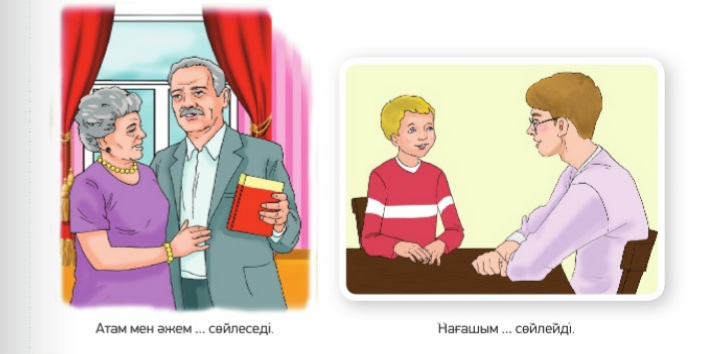 Оқушылар өздері тілді таңдап, мәтін құрайды.Оқулықтағы  22-бетЖауап бер13-тапсырма Мәтінге сүйеніп, өзіңнің қай тілдерді білетінің немесе үйреніп жүргенің туралы мәтін құра. Сұрақтарға жауап берСен қандай тілдерді білесің?Туыстарың қай тілдерді біледіі?Нағашың/жиенің/ қай тілде сөйлейді?Оқушылар  кезекпе  кезек  сұрақтарға  жауап  береді. Оқулықтағы  22-бетБұл  бөлікте  тапсырмаларды  орындауға  3 балл  беріледі.Кері  байланысОрындалған  тапсырманы  оқушы  электронды  пошта  немесе  ватсап  мобильді қосымшасы  арқылы  жібереді. Үй  тапсырмасыТіл туралы мақал-мәтел жаттаңдар.Ғаламтордан  тауып, жаттады.